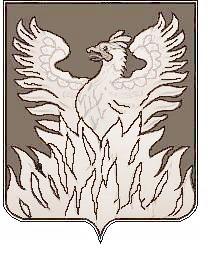 СОВЕТ ДЕПУТАТОВмуниципального образования«Городское поселение Воскресенск»Воскресенского муниципального районаМосковской области___________________________________________________Р Е Ш Е Н И Еот 26.08.2016 г. № _233/34_Об утверждении положения о наградах Совета депутатов муниципального образования «Городское поселение Воскресенск» Воскресенского муниципального района Московской области        В соответствии с  Федеральным законом от 06.10.2003 № 131-ФЗ «Об общих принципах организации местного самоуправления в Российской Федерации», Уставом городского поселения Воскресенск Воскресенского муниципального района и Регламентом Совета депутатов городского поселения Воскресенск Воскресенского муниципального района утвержденного решением Совета депутатов городского поселения Воскресенск Воскресенского муниципального района Московской области от 30.01.2015 № 63/7Совет депутатов муниципального образования «Городское поселение Воскресенск» Воскресенского муниципального района Московской области решил:1. Утвердить Положение о наградах Совета депутатов муниципального образования «Городское поселение Воскресенск» Воскресенского муниципального района Московской области (прилагается).       2. 	Начальнику организационного отдела управления по социальным коммуникациям и организационным вопросам администрации городского поселения Воскресенск Москалевой Е.Е. обеспечить размещение (опубликование) на Официальном сайте Городского поселения Воскресенск, в соответствии с Уставом муниципального образования «Городское поселение Воскресенск» Воскресенского муниципального района Московской области.       3. Настоящее решение вступает в силу с момента его официального размещения (опубликования) на Официальном сайте Городского поселения Воскресенск, в соответствии с Уставом муниципального образования «Городское поселение Воскресенск» Воскресенского муниципального района Московской области.       4. Контроль за исполнением настоящего решения возложить на председателя постоянной депутатской комиссии по законности, местному самоуправлению и вопросам работы Совета депутатов  (Махин А.Д.) и начальника управления по социальным коммуникациям и организационным вопросам администрации городского поселения Воскресенск (Севостьянова О.В.) Председатель Совета депутатовгородского поселения Воскресенск				                           Ю.Н.  Райхман                                                                                                                 Приложение № 1                                                                                      к решению Совета депутатов                                                                                                 городского поселения ВоскресенскВоскресенского муниципального района                                                                              от 26.08.2016 г. № 233/34ПОЛОЖЕНИЕ О НАГРАДАХ СОВЕТА ДЕПУТАТОВ МУНИЦИПАЛЬНОГО ОБРАЗОВАНИЯ «ГОРОДСКОЕ ПОСЕЛЕНИЕ ВОСКРЕСЕНСК» ВОСКРЕСЕНСКОГО МУНИЦИПАЛЬНОГО РАЙОНА 1. Награды Совета депутатов городского поселения Воскресенск Воскресенского муниципального района (далее – награды Совета депутатов) являются формой поощрения коллективов и граждан, осуществляющих свою деятельность на территории городского поселения Воскресенск Воскресенского муниципального района. 2. Устанавливаются следующие виды наград Совета депутатов - Почётная грамота Совета депутатов;- Благодарность Совета депутатов. 2.1.  Основанием для награждения Почётной грамотой Совета депутатов является: - заслуги в социально – экономическом развитии, значительный вклад в развитие культуры и искусства, общественной деятельности, направленной на улучшение условий жизни населения города Воскресенска;- индивидуальный вклад и достижения в области научных исследований, образования, здравоохранения, воспитания, исключительные спортивные достижения;- заслуги в сфере укрепления законности и правопорядка;-  заслуги в организации социальной помощи гражданам, различных форм и видов благотворительности нуждающимся; - заслуги в производственной деятельности, разработке и внедрении прогрессивных проектов и технологий, передового опыта организации работ, механизации и автоматизации труда, достижение высокой эффективности производства;- заслуги в развитии и организации деятельности средств массовой информации и издательство – полиграфического комплекса;- заслуги в спасении людей, ликвидаций последствий аварий, катастроф и других чрезвычайных ситуаций, деятельность по проведению аварийно – спасательных работ;- юбилейные даты для трудовых коллективов и организаций (10 лет и каждые последующие 5 лет с момента образования);- юбилейные даты для граждан.2.1.1. С ходатайством (приложение № 2) к председателю Совета депутатов городского поселения Воскресенск Воскресенского муниципального района о награждении Почетной грамотой Совета депутатов могут обращаться руководители и коллективы организаций, учреждений, предприятий, независимо от их организационно-правовых форм и форм собственности, общественными объединениями, профсоюзные организации, органы территориального общественного самоуправления, руководители структурных подразделений администрации района, главы городских и сельских поселений. К ходатайству о награждении Почетной грамотой Совета депутатов прилагается: характеристика (приложение № 3) - представление, в которой содержаться: - для трудовых коллективов и организаций – сведения о выдвигаемом на награждение коллективе (полное наименование организации, дата создания, характеристика профиля деятельности) с описанием достижений вклада в развитие городского поселения Воскресенск.  - для гражданина – сведения о кандидате, представленном к награждению (фамилия, имя, отчество, дата рождения, род занятий или характеристика выполняемой работы с указанием должности, стажа, основных этапов трудовой биографии, участия в общественной деятельности), с описанием заслуг, за которые предполагается наградить.    2.1.2. Ходатайство о награждении Почетной грамотой Совета депутатов с прилагаемыми к нему документами представляется в Совет депутатов городского поселения Воскресенск не позднее чем за один месяц до планируемой даты вручения.    2.1.3. Решение о награждении Почетной грамотой Совета депутатов оформляется распоряжением председателя Совета депутатов городского поселения Воскресенск в пятидневный срок.   2.1.4.  Почетная грамота Совета депутатов подписывается председателем Совета депутатов городского поселения Воскресенск и заверяется гербовой печатью.    2.2. Основанием для награждения Благодарностью Совета депутатов является осуществление конкретных и полезных дел в области промышленности, строительства, на транспорте, в науке, образования, культуры, спорта в других областях трудовой деятельности, а также за укрепление законности и порядка, обеспечение общественной безопасности.2.2.1. С ходатайством (приложение № 2) к председателю Совета депутатов городского поселения Воскресенск Воскресенского муниципального района о награждении Благодарностью Совета депутатов могут обращаться руководители и коллективы организаций, учреждений, предприятий, независимо от их организационно-правовых форм и форм собственности, общественными объединениями, профсоюзные организации, органы территориального общественного самоуправления, руководители структурных подразделений администрации района, главы городских и сельских поселений.     2.2.2. Ходатайство о награждении Благодарностью Совета депутатов представляется в Совет депутатов городского поселения Воскресенск не позднее чем за 10 дней до планируемой даты вручения.    2.2.3. Решение о награждении Благодарностью Совета депутатов оформляется распоряжением председателя Совета депутатов городского поселения Воскресенск в пятидневный срок.   2.2.4. Благодарность Совета депутатов подписывается председателем Совета депутатов городского поселения Воскресенск и заверяется гербовой печатью.                                                          Приложение № 2                         к Положению о наградах Совета депутатов                                                                                      городского поселения ВоскресенскПредседателю Совета депутатов городского поселения Воскресенск Воскресенского муниципального района Московской области ____________________________(Ф.И.О.)ХодатайствоУказывается мера поощрения (Почетная грамота Совета депутатов городского поселения Воскресенск, Благодарность Совета депутатов городского поселения Воскресенск) фамилия, имя, отчество, должность представляемого к награждению; мотивация к награждению (за что кандидат должен быть поощрён).
__________________________        ____________       ___________________    (Должность руководителя)                   (подпись)                      (расшифровка подписи)фамилия, имя, отчество и телефон исполнителя документа__________________                                                          Приложение № 3к Положению о наградах Совета депутатов                                                                                       городского поселения ВоскресенскХарактеристикаСведения о трудовой, общественной деятельности и иных заслугах представляемого к награждению____________________________(наименование предприятия, учреждения, организации, общественного, национального и религиозного объединения, политической партии или движения)________________________________________________________(мера поощрения)____________________________________6. Какими наградами награждён (а) и даты награждений: _______________________________________________________________________________7. Сведения о наличии учёной степени, звания: _______________________________________  8. Сведения о действующих взысканиях и поощрениях за последние 3 года ______________________________________________________________________________9. Характеристика с указанием конкретных заслуг представляемого к награждению__________________________        ____________       ___________________    (Должность руководителя)                     (подпись)                      (расшифровка подписи)МП1. Фамилия, имя, отчество2. Дата рождения3. Должность, место работы4. Образование 5. Общий стаж работы __ лет Стаж работы в отрасли    лет Стаж работы в данном коллективе ___ летСтаж работы в данном коллективе ___ лет